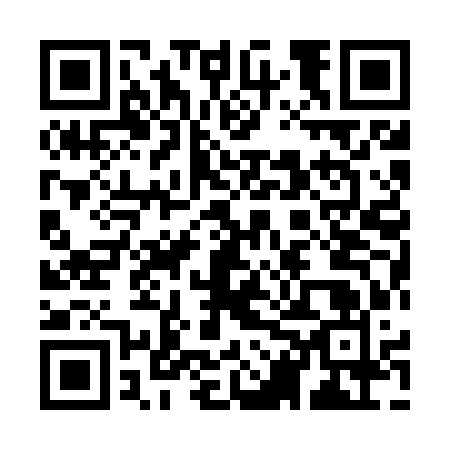 Ramadan times for Berzyte, LithuaniaMon 11 Mar 2024 - Wed 10 Apr 2024High Latitude Method: Angle Based RulePrayer Calculation Method: Muslim World LeagueAsar Calculation Method: HanafiPrayer times provided by https://www.salahtimes.comDateDayFajrSuhurSunriseDhuhrAsrIftarMaghribIsha11Mon4:494:496:5212:374:236:246:248:1912Tue4:464:466:4912:374:256:266:268:2113Wed4:434:436:4712:374:266:286:288:2414Thu4:404:406:4412:364:286:306:308:2615Fri4:384:386:4212:364:306:326:328:2816Sat4:354:356:3912:364:316:346:348:3017Sun4:324:326:3612:354:336:366:368:3318Mon4:294:296:3412:354:356:386:388:3519Tue4:264:266:3112:354:366:406:408:3720Wed4:234:236:2912:354:386:426:428:4021Thu4:204:206:2612:344:396:446:448:4222Fri4:174:176:2312:344:416:466:468:4523Sat4:144:146:2112:344:426:486:488:4724Sun4:104:106:1812:334:446:506:508:5025Mon4:074:076:1612:334:466:526:528:5226Tue4:044:046:1312:334:476:546:548:5527Wed4:014:016:1012:324:496:566:568:5728Thu3:583:586:0812:324:506:586:589:0029Fri3:543:546:0512:324:526:596:599:0230Sat3:513:516:0312:324:537:017:019:0531Sun4:484:487:001:315:558:038:0310:081Mon4:444:446:581:315:568:058:0510:102Tue4:414:416:551:315:588:078:0710:133Wed4:374:376:521:305:598:098:0910:164Thu4:344:346:501:306:008:118:1110:195Fri4:304:306:471:306:028:138:1310:226Sat4:274:276:451:296:038:158:1510:247Sun4:234:236:421:296:058:178:1710:278Mon4:204:206:401:296:068:198:1910:309Tue4:164:166:371:296:078:218:2110:3310Wed4:124:126:351:286:098:238:2310:36